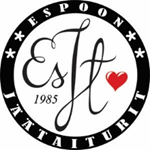 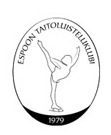 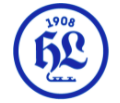 					KILPAILUKUTSU PÄÄKAUPUNKISEUDUN ISU-ARVIOINTISARJOJEN MESTARUUSKILPAILU 2022Espoon Jäätaiturit ry, Espoon Taitoluisteluklubi ja Helsingin Luistelijat kutsuvat STLL:n jäsenseurojen rekisteröityjä, lisenssin tai kilpailuluvan lunastaneita pääkaupunkiseudun luistelijoita Pääkaupunkiseudun ISU-arviointisarjojen mestaruuskilpailuun 2022. Kutsuttavat seurat ovat Espoon Jäätaiturit, ETK, KaTa, EVT, HL, HTK, HTA, MTK ja TTK. Aika ja paikka 	Lauantai ja sunnuntai 12.2.- 13.2.2022 Matinkylän jäähalli, Matinkartanontie 9-11 ja Pirkkolan jäähalli, Plotinrinne 8.Alustava alkamisaika klo 8.30/9.00.SarjatKaikki sarjat luistelevat vain vapaaohjelman. B-silmut jaetaan hopea- ja kultafinaaliin.A-silmut ja Noviisit voivat tässä kilpailussa tehdä SB-pistesuorituksia. Varaamme oikeuden muutoksiin ilmoittautumisen päätyttyä.Kilpailusäännöt 	Kilpailussa noudatetaan STLL:n sääntöjä kaudelle 2021-2022. Arviointitapana käytetään ISU-arviointia. Verryttelyajat määräytyvät STTL:n sääntöjen perusteella (4, 5 tai 6 min sarjasta riippuen).  Ilmoittautuminen	Ilmoittautuminen tehdään Taikkarin (www.taikkari.fi) kautta keskiviikkona 22.12.2021 klo 9.00 alkaen ja maanantaihin 10.1.2022 klo 20.00 mennessä. Ilmoittautumisen yhteydessä ’Lisätietoja’-kohtaan merkitään seuraavat tiedot: sähköpostiosoite, johon kilpailuvahvistus lähetetään sekä seuranne laskutustiedot ilmoittautumismaksua ja arvioijien kululaskua varten. Ilmoittautumalla kilpailuun luistelija huoltajineen hyväksyy sen, että luistelijan nimi ja sarjan mukaiset tulostiedot julkaistaan kilpailuasiakirjoissa (ilmoittautuneet, luistelujärjestys ja tulokset järjestävän seuran www-sivuilla). 	Jälki-ilmoittautuminen sääntökirjan kohdan 15.4. mukaisesti.Kilpailuvahvistus	Kilpailuvahvistus toimitetaan 1.2.2022 mennessä.Arvonta 		Arvonta suoritetaan järjestävien seurojen toimesta 5.2.2022. Luistelujärjestys ja alustava jako verryttelyryhmiin on nähtävillä kilpailun nettisivuilla 			viimeistään 10.2.2022.Aikataulu 		Kilpailuun on varattu jääaikaa la-su. Tarkempi aikataulu ilmoitetaan kilpailuvahvistuksen yhteydessä. Järjestävä seura varaa oikeuden aikataulun muuttamiseen tai kilpailun peruuttamiseen.Kilpailun nettisivut	https://espoonjaataiturit.sporttisaitti.com/kilpailut/pk-seudun-isu-arviointisarjojen-/Musiikki	Ajan tasalla olevat musiikkitiedostot on toimitettava mp3-tiedostona Taikkariin (www.taikkari.fi) ilmoittautumisen yhteydessä. Tiedostot pyydämme nimeämään SARJA_LUISTELIJA_SEURA_LO/VO. Järjestävä seura sitoutuu hävittämään tiedostot välittömästi kilpailun jälkeen. Musiikista on oltava kilpailussa mukana myös varakopio CD_levyllä (ei RW). Luistelija jättää (vara)musiikki-CD:n valmentajalle. Ilmoittautumismaksu 	Maksut määräytyvät STLL:n kauden 2021/2022 maksusääntöjen mukaisesti. Maksu veloitetaan tuomarilaskutuksen yhteydessä.Peruutukset 	Osallistumisen peruuttaminen sääntökirjan kohdan 15 mukaisesti. Tuomarit		Tuomarit ilmoitetaan kilpailuvahvistuksen yhteydessä. Kilpailun johtaja/tiedustelut		Meeri Mustonen
		skate.espoo@gmail.com
		puh. 040 5313541
					TAI
Taija Stenström 		skate.espoo@gmail.com		puh. 0408203533Jakelu 		Espoon Jäätaiturit, ETK, KaTa, EVT, HL, HTK, HTA, MTK, TTK, (tuomarit)	Tervetuloa kisaamaan Espooseen ja Helsinkiin!A-silmut(tytöt/pojat)ISU-arviointiPirkkola?B-silmut(tytöt/pojat)ISU-arviointiPirkkola?Debytantit(tytöt/pojat)ISU-arviointiMatinkylä?Noviisit(naiset/miehet)ISU-arviointiMatinkylä?SM-noviisit(naiset/miehet)ISU-arviointiMatinkylä?Aluejuniorit(naiset/miehet)ISU-arviointiMatinkylä?Juniorit(naiset/miehet)ISU-arviointiMatinkylä?SM-juniorit(naiset/miehet)ISU-arviointiMatinkylä?Seniorit(naiset/miehet)ISU-arviointiMatinkylä?